Лецких Л.А.учитель начальных классов,                                                                                                    МАОУ СОШ №21, г.КунгурУрок литературного чтения.  Я. Аким «Моя родня».
С. Маршак «Хороший день».  1 класс , УМК «Школа России»Цели деятельности педагога: создать условия для развития речевых умений, творческих способностей, памяти и внимания; воспитывать уважение к своим родным и близким.Тип урока: комбинированный.Планируемые результаты образования:Предметные: умение выразительно читать стихотворения наизусть перед классом, находить фрагменты текста, необходимые для ответа на поставленные вопросы, составлять рассказ на заданную тему, опираясь на личные впечатления.Личностные: умение оценивать свои эмоциональные реакции на слова и поступки окружающих; нравственное сознание и чувство сопереживания; доброжелательное отношение к другим людям.Межпредметные (критерии сформированности/оценки компонентов универсальных учебных действий – УУД):Познавательные: умение выделять существенную информацию из текстов разных видов; работать с таблицей, понимать символы, знаки.Регулятивные: умение планировать свои действия в соответствии с поставленной задачей и условиями её реализации; уметь сравнивать свой ответ с ответами одноклассников, самостоятельно оценивать свои знания.Коммуникативные: умение высказывать своё мнение и выслушивать мнение партнёра, работая в паре; уметь участвовать в диалоге, вырабатывая общую позицию по теме обсуждения.Формы и методы обучения: фронтальная, индивидуальная; объяснительно-иллюстративный.Образовательные ресурсы: выставка рисунков и фотографий на тему «Моя семья»; таблица для чтения, карточки с играми.Сценарий урокаI. Актуализация знаний.Выразительное чтение стихотворений.– Укажите автора каждого произведения:«Вежливый ослик» 	С. Михалков«Вот так защитник!» 	И. Пивоварова«Бараны»	А. БартоII. Постановка цели урока.– Рассмотрите выставку рисунков и фотографий.– Как она называется?– Что означает слово «семья»?Семья – группа живущих вместе родственников.– Расскажите, с кем вы живете, какая у вас семья?– Могут ли родители быть друзьями для своих детей?– Сегодня мы познакомимся с произведениями о родственниках, о близких нам людях.III. Изучение нового материала.1. Речевая минутка.Ри-ри-ри – двор убрали – раз, два, три.Ры-ры-ры – не заметили жары.Са-са-са – в лесу бегает лиса.Со-со-со – у Вовы колесо.Ос-ос-ос – на поляне много ос.2. Отработка навыка чтения.– Читайте слова по таблице.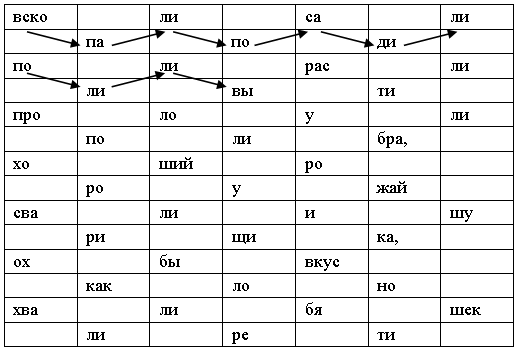 3. Знакомство со стихотворением Я. Акима «Моя родня».– Как называется произведение?– Кто его автор?– Как вы думаете, о ком это стихотворение?– Прочтите слова, записанные на доске, сначала по слогам, затем целыми словами:ло-по-у-хий – лопоухиймо-тор-на-я – моторнаявол-шеб-на-я – волшебнаяна-сто-я-щий – настоящийпри-бе-га-ю – прибегаю– Прочтите стихотворение вслух по цепочке.4. Анализ произведения.– От чьего имени написано стихотворение?– Кого мальчик считает своей родней?– Кого мальчик очень любит?– Почему мальчик считает своего друга родным?– Прочтите строки, в которых мальчик рассказывает о своём друге.– Расскажите о своем лучшем друге.ФизкультминуткаВот мы руки развели, словно удивились,И друг другу до земли в пояс поклонились.(Наклонились, выпрямились.)Ниже, дети, не ленитесь, поклонитесь, улыбнитесь.(Выдох, вдох.)Мы ладонь к глазам приставим, ноги крепкие расставим,Поворачиваясь вправо, оглядимся величаво.И налево надо тоже поглядеть из-под ладошек.И  направо! И ещё через левое плечо!IV. Продолжение изучения нового материала.1. Чтение стихотворения С. Маршака «Хороший день».– Прочтите название произведения.– Кто его автор?– Рассмотрите иллюстрации. Как вы думаете, о чём это стихотворение?– Прочтите слова, записанные на доске, сначала по слогам, затем целыми словами:вы-ход-ной – выходнойоб-су-дим – обсудимоб-суж-дать – обсуждать бо-та-ни-чес-кий – ботанический мас-тер-ску-ю – мастерскую без-го-ло-во-го – безголового по-не-сёт-ся – понесётся за-дум-чи-вым – задумчивым гип-по-по-там – гиппопотам в та-ра-тай-ке – в таратайке о-ты-ска-ли – отыскалииз се-реб-ря-но-го – из серебряного вер-ну-лись – вернулись– Объясните значение слов и выражений:Ботанический музей – музей (сад) растений.Цесарка – курица из семейства куриных.В таратайке – в лёгкой двухколёсной повозке.Ситро – прохладительный напиток.Учащиеся читают стихотворение вслух по цепочке.2. Анализ произведения.– С кем провёл мальчик весь день?– Прочтите строки, в которых герои обсуждали варианты проведения выходного дня.– Где же провёли свой выходной отец и сын?– Каких животных видели герои в зоопарке?– Какой подарок привезли они маме?– Вспомните свой самый хороший день.– Расскажите, с кем и где вы его провели.– Прочтите пословицы:• Всякой матери своё дитя мило.• При солнышке тепло, а при матери добро.• Вся семья вместе, так и душа на месте.– Выберите из пословиц ту, которая отражает смысл произведений «Моя родня» и «Хороший день».– Объясните их значение.3. Игры Деда Буквоеда.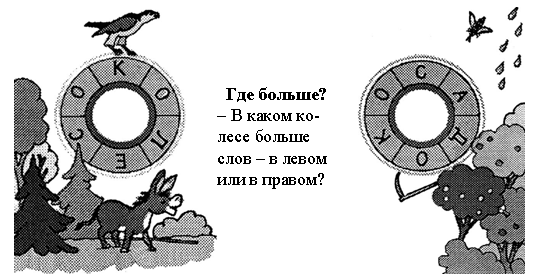 Читать можно и по часовой стрелке, и в обратном направлении, но обязательно подряд.V. Итог урока. Рефлексия.– С какими произведениями мы познакомились сегодня?– Назовите членов вашей семьи.– Что самое дорогое у каждого человека?– Кто вас любит больше всех?– Как надо относиться к своим родным?Внеурочная деятельность: выразительное чтение стихотворений; принять участие в работе группы над проектом «Наш класс – дружная семья», год первый, с. 42 (часть 2).Скачано с www.znanio.ru